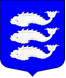 Местная администрация внутригородского муниципального образованияСАНКТ-ПЕТЕРБУРГАмуниципальный округ Васильевский___________________________________________________________________________________Глава Местной администрации МО Васильевский                                                                                   		         Д.В. ИвановПОСТАНОВЛЕНИЕПОСТАНОВЛЕНИЕПОСТАНОВЛЕНИЕПОСТАНОВЛЕНИЕСанкт-Петербург№ 84№ 8403 ноября 2023 годаО внесении изменений в постановление Местной администрации внутригородского муниципального образования Санкт-Петербурга муниципальный округ Васильевский от 25.10.2023 № 74 «Об утверждении документов и материалов, предоставляемых одновременно с проектом бюджета внутригородского муниципального образования Санкт-Петербурга муниципальный округ Васильевский на 2024 финансовый год и плановый период 2025 и 2026 годов»О внесении изменений в постановление Местной администрации внутригородского муниципального образования Санкт-Петербурга муниципальный округ Васильевский от 25.10.2023 № 74 «Об утверждении документов и материалов, предоставляемых одновременно с проектом бюджета внутригородского муниципального образования Санкт-Петербурга муниципальный округ Васильевский на 2024 финансовый год и плановый период 2025 и 2026 годов»В целях соблюдения бюджетного законодательства Российской Федерации, руководствуясь  Федеральным законом от 6 октября 2003 года № 131-ФЗ «Об общих принципах организации местного самоуправления в Российской Федерации», Законом Санкт-Петербурга от 23 сентября 2009 года № 420-79 «Об организации местного самоуправления в Санкт-Петербурге», Уставом внутригородского муниципального образования Санкт-Петербурга муниципальный округ Васильевский, Положением о бюджетном процессе внутригородского муниципального образования Санкт-Петербурга муниципальный округ Васильевский, утвержденного решением Муниципального совета МО Васильевский от 20.05.2010 года № 5 (в редакции от 22.08.2023 № 18), Местная администрация внутригородского муниципального образования Санкт-Петербурга муниципальный округ ВасильевскийВ целях соблюдения бюджетного законодательства Российской Федерации, руководствуясь  Федеральным законом от 6 октября 2003 года № 131-ФЗ «Об общих принципах организации местного самоуправления в Российской Федерации», Законом Санкт-Петербурга от 23 сентября 2009 года № 420-79 «Об организации местного самоуправления в Санкт-Петербурге», Уставом внутригородского муниципального образования Санкт-Петербурга муниципальный округ Васильевский, Положением о бюджетном процессе внутригородского муниципального образования Санкт-Петербурга муниципальный округ Васильевский, утвержденного решением Муниципального совета МО Васильевский от 20.05.2010 года № 5 (в редакции от 22.08.2023 № 18), Местная администрация внутригородского муниципального образования Санкт-Петербурга муниципальный округ ВасильевскийВ целях соблюдения бюджетного законодательства Российской Федерации, руководствуясь  Федеральным законом от 6 октября 2003 года № 131-ФЗ «Об общих принципах организации местного самоуправления в Российской Федерации», Законом Санкт-Петербурга от 23 сентября 2009 года № 420-79 «Об организации местного самоуправления в Санкт-Петербурге», Уставом внутригородского муниципального образования Санкт-Петербурга муниципальный округ Васильевский, Положением о бюджетном процессе внутригородского муниципального образования Санкт-Петербурга муниципальный округ Васильевский, утвержденного решением Муниципального совета МО Васильевский от 20.05.2010 года № 5 (в редакции от 22.08.2023 № 18), Местная администрация внутригородского муниципального образования Санкт-Петербурга муниципальный округ ВасильевскийВ целях соблюдения бюджетного законодательства Российской Федерации, руководствуясь  Федеральным законом от 6 октября 2003 года № 131-ФЗ «Об общих принципах организации местного самоуправления в Российской Федерации», Законом Санкт-Петербурга от 23 сентября 2009 года № 420-79 «Об организации местного самоуправления в Санкт-Петербурге», Уставом внутригородского муниципального образования Санкт-Петербурга муниципальный округ Васильевский, Положением о бюджетном процессе внутригородского муниципального образования Санкт-Петербурга муниципальный округ Васильевский, утвержденного решением Муниципального совета МО Васильевский от 20.05.2010 года № 5 (в редакции от 22.08.2023 № 18), Местная администрация внутригородского муниципального образования Санкт-Петербурга муниципальный округ ВасильевскийПОСТАНОВЛЯЕТ:ПОСТАНОВЛЯЕТ:ПОСТАНОВЛЯЕТ:ПОСТАНОВЛЯЕТ:Внести в постановление Местной администрации МО Васильевский от 25.10.2023 № 74 «Об утверждении документов и материалов, предоставляемых одновременно с проектом бюджета внутригородского муниципального образования Санкт-Петербурга муниципальный округ Васильевский на 2024 финансовый год и плановый период 2025 и 2026 годов» (далее – Положение) следующие изменения:Изложить в новой редакции Предварительные итоги социально-экономического развития внутригородского муниципального образования Санкт-Петербурга муниципальный округ Васильевский за истекший период 2023 года, согласно Приложению №2.Изложить в новой редакции Оценку ожидаемого исполнения местного бюджета внутригородского муниципального образования Санкт-Петербурга муниципальный округ Васильевский на текущий 2023 финансовый  год, согласно Приложению 4.Изложить в новой редакции Реестр источников доходов бюджета внутригородского муниципального образования Санкт-Петербурга муниципальный округ Васильевский на 2023  год и плановый период 2023-2024 годов, согласно Приложению 5.Настоящее постановление вступает в силу с момента его издания.Контроль за исполнением настоящего постановления оставляю за собой.Внести в постановление Местной администрации МО Васильевский от 25.10.2023 № 74 «Об утверждении документов и материалов, предоставляемых одновременно с проектом бюджета внутригородского муниципального образования Санкт-Петербурга муниципальный округ Васильевский на 2024 финансовый год и плановый период 2025 и 2026 годов» (далее – Положение) следующие изменения:Изложить в новой редакции Предварительные итоги социально-экономического развития внутригородского муниципального образования Санкт-Петербурга муниципальный округ Васильевский за истекший период 2023 года, согласно Приложению №2.Изложить в новой редакции Оценку ожидаемого исполнения местного бюджета внутригородского муниципального образования Санкт-Петербурга муниципальный округ Васильевский на текущий 2023 финансовый  год, согласно Приложению 4.Изложить в новой редакции Реестр источников доходов бюджета внутригородского муниципального образования Санкт-Петербурга муниципальный округ Васильевский на 2023  год и плановый период 2023-2024 годов, согласно Приложению 5.Настоящее постановление вступает в силу с момента его издания.Контроль за исполнением настоящего постановления оставляю за собой.Внести в постановление Местной администрации МО Васильевский от 25.10.2023 № 74 «Об утверждении документов и материалов, предоставляемых одновременно с проектом бюджета внутригородского муниципального образования Санкт-Петербурга муниципальный округ Васильевский на 2024 финансовый год и плановый период 2025 и 2026 годов» (далее – Положение) следующие изменения:Изложить в новой редакции Предварительные итоги социально-экономического развития внутригородского муниципального образования Санкт-Петербурга муниципальный округ Васильевский за истекший период 2023 года, согласно Приложению №2.Изложить в новой редакции Оценку ожидаемого исполнения местного бюджета внутригородского муниципального образования Санкт-Петербурга муниципальный округ Васильевский на текущий 2023 финансовый  год, согласно Приложению 4.Изложить в новой редакции Реестр источников доходов бюджета внутригородского муниципального образования Санкт-Петербурга муниципальный округ Васильевский на 2023  год и плановый период 2023-2024 годов, согласно Приложению 5.Настоящее постановление вступает в силу с момента его издания.Контроль за исполнением настоящего постановления оставляю за собой.Внести в постановление Местной администрации МО Васильевский от 25.10.2023 № 74 «Об утверждении документов и материалов, предоставляемых одновременно с проектом бюджета внутригородского муниципального образования Санкт-Петербурга муниципальный округ Васильевский на 2024 финансовый год и плановый период 2025 и 2026 годов» (далее – Положение) следующие изменения:Изложить в новой редакции Предварительные итоги социально-экономического развития внутригородского муниципального образования Санкт-Петербурга муниципальный округ Васильевский за истекший период 2023 года, согласно Приложению №2.Изложить в новой редакции Оценку ожидаемого исполнения местного бюджета внутригородского муниципального образования Санкт-Петербурга муниципальный округ Васильевский на текущий 2023 финансовый  год, согласно Приложению 4.Изложить в новой редакции Реестр источников доходов бюджета внутригородского муниципального образования Санкт-Петербурга муниципальный округ Васильевский на 2023  год и плановый период 2023-2024 годов, согласно Приложению 5.Настоящее постановление вступает в силу с момента его издания.Контроль за исполнением настоящего постановления оставляю за собой.